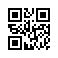 Strana:  1 z Strana:  1 z Strana:  1 z 11111Odběratel:Odběratel:Odběratel:Odběratel:Odběratel:Odběratel:Ústav živočišné fyziologie a genetiky AV ČR, v.v.i.
Rumburská 89
277 21 LIBĚCHOV
Česká republikaÚstav živočišné fyziologie a genetiky AV ČR, v.v.i.
Rumburská 89
277 21 LIBĚCHOV
Česká republikaÚstav živočišné fyziologie a genetiky AV ČR, v.v.i.
Rumburská 89
277 21 LIBĚCHOV
Česká republikaÚstav živočišné fyziologie a genetiky AV ČR, v.v.i.
Rumburská 89
277 21 LIBĚCHOV
Česká republikaÚstav živočišné fyziologie a genetiky AV ČR, v.v.i.
Rumburská 89
277 21 LIBĚCHOV
Česká republikaÚstav živočišné fyziologie a genetiky AV ČR, v.v.i.
Rumburská 89
277 21 LIBĚCHOV
Česká republikaÚstav živočišné fyziologie a genetiky AV ČR, v.v.i.
Rumburská 89
277 21 LIBĚCHOV
Česká republikaÚstav živočišné fyziologie a genetiky AV ČR, v.v.i.
Rumburská 89
277 21 LIBĚCHOV
Česká republikaÚstav živočišné fyziologie a genetiky AV ČR, v.v.i.
Rumburská 89
277 21 LIBĚCHOV
Česká republikaÚstav živočišné fyziologie a genetiky AV ČR, v.v.i.
Rumburská 89
277 21 LIBĚCHOV
Česká republikaÚstav živočišné fyziologie a genetiky AV ČR, v.v.i.
Rumburská 89
277 21 LIBĚCHOV
Česká republikaÚstav živočišné fyziologie a genetiky AV ČR, v.v.i.
Rumburská 89
277 21 LIBĚCHOV
Česká republikaPID:PID:PID:PID:PID:UZFG2023-6869UZFG2023-6869UZFG2023-6869UZFG2023-6869UZFG2023-6869UZFG2023-6869UZFG2023-6869UZFG2023-6869Odběratel:Odběratel:Odběratel:Ústav živočišné fyziologie a genetiky AV ČR, v.v.i.
Rumburská 89
277 21 LIBĚCHOV
Česká republikaÚstav živočišné fyziologie a genetiky AV ČR, v.v.i.
Rumburská 89
277 21 LIBĚCHOV
Česká republikaÚstav živočišné fyziologie a genetiky AV ČR, v.v.i.
Rumburská 89
277 21 LIBĚCHOV
Česká republikaÚstav živočišné fyziologie a genetiky AV ČR, v.v.i.
Rumburská 89
277 21 LIBĚCHOV
Česká republikaÚstav živočišné fyziologie a genetiky AV ČR, v.v.i.
Rumburská 89
277 21 LIBĚCHOV
Česká republikaÚstav živočišné fyziologie a genetiky AV ČR, v.v.i.
Rumburská 89
277 21 LIBĚCHOV
Česká republikaÚstav živočišné fyziologie a genetiky AV ČR, v.v.i.
Rumburská 89
277 21 LIBĚCHOV
Česká republikaÚstav živočišné fyziologie a genetiky AV ČR, v.v.i.
Rumburská 89
277 21 LIBĚCHOV
Česká republikaÚstav živočišné fyziologie a genetiky AV ČR, v.v.i.
Rumburská 89
277 21 LIBĚCHOV
Česká republikaÚstav živočišné fyziologie a genetiky AV ČR, v.v.i.
Rumburská 89
277 21 LIBĚCHOV
Česká republikaÚstav živočišné fyziologie a genetiky AV ČR, v.v.i.
Rumburská 89
277 21 LIBĚCHOV
Česká republikaÚstav živočišné fyziologie a genetiky AV ČR, v.v.i.
Rumburská 89
277 21 LIBĚCHOV
Česká republikaPID:PID:PID:PID:PID:UZFG2023-6869UZFG2023-6869UZFG2023-6869UZFG2023-6869UZFG2023-6869UZFG2023-6869UZFG2023-6869UZFG2023-68692438000724380007Odběratel:Odběratel:Odběratel:Ústav živočišné fyziologie a genetiky AV ČR, v.v.i.
Rumburská 89
277 21 LIBĚCHOV
Česká republikaÚstav živočišné fyziologie a genetiky AV ČR, v.v.i.
Rumburská 89
277 21 LIBĚCHOV
Česká republikaÚstav živočišné fyziologie a genetiky AV ČR, v.v.i.
Rumburská 89
277 21 LIBĚCHOV
Česká republikaÚstav živočišné fyziologie a genetiky AV ČR, v.v.i.
Rumburská 89
277 21 LIBĚCHOV
Česká republikaÚstav živočišné fyziologie a genetiky AV ČR, v.v.i.
Rumburská 89
277 21 LIBĚCHOV
Česká republikaÚstav živočišné fyziologie a genetiky AV ČR, v.v.i.
Rumburská 89
277 21 LIBĚCHOV
Česká republikaÚstav živočišné fyziologie a genetiky AV ČR, v.v.i.
Rumburská 89
277 21 LIBĚCHOV
Česká republikaÚstav živočišné fyziologie a genetiky AV ČR, v.v.i.
Rumburská 89
277 21 LIBĚCHOV
Česká republikaÚstav živočišné fyziologie a genetiky AV ČR, v.v.i.
Rumburská 89
277 21 LIBĚCHOV
Česká republikaÚstav živočišné fyziologie a genetiky AV ČR, v.v.i.
Rumburská 89
277 21 LIBĚCHOV
Česká republikaÚstav živočišné fyziologie a genetiky AV ČR, v.v.i.
Rumburská 89
277 21 LIBĚCHOV
Česká republikaÚstav živočišné fyziologie a genetiky AV ČR, v.v.i.
Rumburská 89
277 21 LIBĚCHOV
Česká republikaPID:PID:PID:PID:PID:UZFG2023-6869UZFG2023-6869UZFG2023-6869UZFG2023-6869UZFG2023-6869UZFG2023-6869UZFG2023-6869UZFG2023-68692438000724380007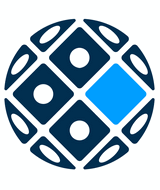 Ústav živočišné fyziologie a genetiky AV ČR, v.v.i.
Rumburská 89
277 21 LIBĚCHOV
Česká republikaÚstav živočišné fyziologie a genetiky AV ČR, v.v.i.
Rumburská 89
277 21 LIBĚCHOV
Česká republikaÚstav živočišné fyziologie a genetiky AV ČR, v.v.i.
Rumburská 89
277 21 LIBĚCHOV
Česká republikaÚstav živočišné fyziologie a genetiky AV ČR, v.v.i.
Rumburská 89
277 21 LIBĚCHOV
Česká republikaÚstav živočišné fyziologie a genetiky AV ČR, v.v.i.
Rumburská 89
277 21 LIBĚCHOV
Česká republikaÚstav živočišné fyziologie a genetiky AV ČR, v.v.i.
Rumburská 89
277 21 LIBĚCHOV
Česká republikaÚstav živočišné fyziologie a genetiky AV ČR, v.v.i.
Rumburská 89
277 21 LIBĚCHOV
Česká republikaÚstav živočišné fyziologie a genetiky AV ČR, v.v.i.
Rumburská 89
277 21 LIBĚCHOV
Česká republikaÚstav živočišné fyziologie a genetiky AV ČR, v.v.i.
Rumburská 89
277 21 LIBĚCHOV
Česká republikaÚstav živočišné fyziologie a genetiky AV ČR, v.v.i.
Rumburská 89
277 21 LIBĚCHOV
Česká republikaÚstav živočišné fyziologie a genetiky AV ČR, v.v.i.
Rumburská 89
277 21 LIBĚCHOV
Česká republikaÚstav živočišné fyziologie a genetiky AV ČR, v.v.i.
Rumburská 89
277 21 LIBĚCHOV
Česká republikaSmlouva:Smlouva:Smlouva:Smlouva:Smlouva:2438000724380007Ústav živočišné fyziologie a genetiky AV ČR, v.v.i.
Rumburská 89
277 21 LIBĚCHOV
Česká republikaÚstav živočišné fyziologie a genetiky AV ČR, v.v.i.
Rumburská 89
277 21 LIBĚCHOV
Česká republikaÚstav živočišné fyziologie a genetiky AV ČR, v.v.i.
Rumburská 89
277 21 LIBĚCHOV
Česká republikaÚstav živočišné fyziologie a genetiky AV ČR, v.v.i.
Rumburská 89
277 21 LIBĚCHOV
Česká republikaÚstav živočišné fyziologie a genetiky AV ČR, v.v.i.
Rumburská 89
277 21 LIBĚCHOV
Česká republikaÚstav živočišné fyziologie a genetiky AV ČR, v.v.i.
Rumburská 89
277 21 LIBĚCHOV
Česká republikaÚstav živočišné fyziologie a genetiky AV ČR, v.v.i.
Rumburská 89
277 21 LIBĚCHOV
Česká republikaÚstav živočišné fyziologie a genetiky AV ČR, v.v.i.
Rumburská 89
277 21 LIBĚCHOV
Česká republikaÚstav živočišné fyziologie a genetiky AV ČR, v.v.i.
Rumburská 89
277 21 LIBĚCHOV
Česká republikaÚstav živočišné fyziologie a genetiky AV ČR, v.v.i.
Rumburská 89
277 21 LIBĚCHOV
Česká republikaÚstav živočišné fyziologie a genetiky AV ČR, v.v.i.
Rumburská 89
277 21 LIBĚCHOV
Česká republikaÚstav živočišné fyziologie a genetiky AV ČR, v.v.i.
Rumburská 89
277 21 LIBĚCHOV
Česká republika2438000724380007Ústav živočišné fyziologie a genetiky AV ČR, v.v.i.
Rumburská 89
277 21 LIBĚCHOV
Česká republikaÚstav živočišné fyziologie a genetiky AV ČR, v.v.i.
Rumburská 89
277 21 LIBĚCHOV
Česká republikaÚstav živočišné fyziologie a genetiky AV ČR, v.v.i.
Rumburská 89
277 21 LIBĚCHOV
Česká republikaÚstav živočišné fyziologie a genetiky AV ČR, v.v.i.
Rumburská 89
277 21 LIBĚCHOV
Česká republikaÚstav živočišné fyziologie a genetiky AV ČR, v.v.i.
Rumburská 89
277 21 LIBĚCHOV
Česká republikaÚstav živočišné fyziologie a genetiky AV ČR, v.v.i.
Rumburská 89
277 21 LIBĚCHOV
Česká republikaÚstav živočišné fyziologie a genetiky AV ČR, v.v.i.
Rumburská 89
277 21 LIBĚCHOV
Česká republikaÚstav živočišné fyziologie a genetiky AV ČR, v.v.i.
Rumburská 89
277 21 LIBĚCHOV
Česká republikaÚstav živočišné fyziologie a genetiky AV ČR, v.v.i.
Rumburská 89
277 21 LIBĚCHOV
Česká republikaÚstav živočišné fyziologie a genetiky AV ČR, v.v.i.
Rumburská 89
277 21 LIBĚCHOV
Česká republikaÚstav živočišné fyziologie a genetiky AV ČR, v.v.i.
Rumburská 89
277 21 LIBĚCHOV
Česká republikaÚstav živočišné fyziologie a genetiky AV ČR, v.v.i.
Rumburská 89
277 21 LIBĚCHOV
Česká republikaČíslo účtu:Číslo účtu:Číslo účtu:Číslo účtu:Číslo účtu:2438000724380007Ústav živočišné fyziologie a genetiky AV ČR, v.v.i.
Rumburská 89
277 21 LIBĚCHOV
Česká republikaÚstav živočišné fyziologie a genetiky AV ČR, v.v.i.
Rumburská 89
277 21 LIBĚCHOV
Česká republikaÚstav živočišné fyziologie a genetiky AV ČR, v.v.i.
Rumburská 89
277 21 LIBĚCHOV
Česká republikaÚstav živočišné fyziologie a genetiky AV ČR, v.v.i.
Rumburská 89
277 21 LIBĚCHOV
Česká republikaÚstav živočišné fyziologie a genetiky AV ČR, v.v.i.
Rumburská 89
277 21 LIBĚCHOV
Česká republikaÚstav živočišné fyziologie a genetiky AV ČR, v.v.i.
Rumburská 89
277 21 LIBĚCHOV
Česká republikaÚstav živočišné fyziologie a genetiky AV ČR, v.v.i.
Rumburská 89
277 21 LIBĚCHOV
Česká republikaÚstav živočišné fyziologie a genetiky AV ČR, v.v.i.
Rumburská 89
277 21 LIBĚCHOV
Česká republikaÚstav živočišné fyziologie a genetiky AV ČR, v.v.i.
Rumburská 89
277 21 LIBĚCHOV
Česká republikaÚstav živočišné fyziologie a genetiky AV ČR, v.v.i.
Rumburská 89
277 21 LIBĚCHOV
Česká republikaÚstav živočišné fyziologie a genetiky AV ČR, v.v.i.
Rumburská 89
277 21 LIBĚCHOV
Česká republikaÚstav živočišné fyziologie a genetiky AV ČR, v.v.i.
Rumburská 89
277 21 LIBĚCHOV
Česká republikaPeněžní ústav:Peněžní ústav:Peněžní ústav:Peněžní ústav:Peněžní ústav:2438000724380007Ústav živočišné fyziologie a genetiky AV ČR, v.v.i.
Rumburská 89
277 21 LIBĚCHOV
Česká republikaÚstav živočišné fyziologie a genetiky AV ČR, v.v.i.
Rumburská 89
277 21 LIBĚCHOV
Česká republikaÚstav živočišné fyziologie a genetiky AV ČR, v.v.i.
Rumburská 89
277 21 LIBĚCHOV
Česká republikaÚstav živočišné fyziologie a genetiky AV ČR, v.v.i.
Rumburská 89
277 21 LIBĚCHOV
Česká republikaÚstav živočišné fyziologie a genetiky AV ČR, v.v.i.
Rumburská 89
277 21 LIBĚCHOV
Česká republikaÚstav živočišné fyziologie a genetiky AV ČR, v.v.i.
Rumburská 89
277 21 LIBĚCHOV
Česká republikaÚstav živočišné fyziologie a genetiky AV ČR, v.v.i.
Rumburská 89
277 21 LIBĚCHOV
Česká republikaÚstav živočišné fyziologie a genetiky AV ČR, v.v.i.
Rumburská 89
277 21 LIBĚCHOV
Česká republikaÚstav živočišné fyziologie a genetiky AV ČR, v.v.i.
Rumburská 89
277 21 LIBĚCHOV
Česká republikaÚstav živočišné fyziologie a genetiky AV ČR, v.v.i.
Rumburská 89
277 21 LIBĚCHOV
Česká republikaÚstav živočišné fyziologie a genetiky AV ČR, v.v.i.
Rumburská 89
277 21 LIBĚCHOV
Česká republikaÚstav živočišné fyziologie a genetiky AV ČR, v.v.i.
Rumburská 89
277 21 LIBĚCHOV
Česká republika24380007243800072438000724380007Dodavatel:Dodavatel:Dodavatel:Dodavatel:Dodavatel:Dodavatel:Dodavatel:2438000724380007DIČ:DIČ:DIČ:CZ67985904CZ67985904CZ67985904CZ67985904Dodavatel:Dodavatel:Dodavatel:Dodavatel:Dodavatel:Dodavatel:Dodavatel:2438000724380007DIČ:DIČ:DIČ:CZ67985904CZ67985904CZ67985904CZ67985904IČ:IČ:2566401825664018256640182566401825664018DIČ:DIČ:CZ25664018CZ25664018CZ25664018CZ25664018CZ25664018CZ256640182438000724380007IČ:IČ:IČ:67985904679859046798590467985904IČ:IČ:2566401825664018256640182566401825664018DIČ:DIČ:CZ25664018CZ25664018CZ25664018CZ25664018CZ25664018CZ256640182438000724380007IČ:IČ:IČ:679859046798590467985904679859042438000724380007IČ:IČ:IČ:679859046798590467985904679859042438000724380007IČ:IČ:IČ:6798590467985904679859046798590424380007243800072438000724380007Konečný příjemce:Konečný příjemce:Konečný příjemce:Konečný příjemce:Konečný příjemce:Konečný příjemce:Konečný příjemce:Konečný příjemce:Konečný příjemce:Konečný příjemce:243800072438000724380007243800072438000724380007Platnost objednávky do:Platnost objednávky do:Platnost objednávky do:Platnost objednávky do:Platnost objednávky do:Platnost objednávky do:Platnost objednávky do:Platnost objednávky do:22.01.202422.01.202422.01.202422.01.202422.01.2024Termín dodání:Termín dodání:Termín dodání:Termín dodání:Termín dodání:Termín dodání:Termín dodání:22.01.202422.01.202422.01.202422.01.202422.01.2024Forma úhrady:Forma úhrady:Forma úhrady:Forma úhrady:Forma úhrady:Forma úhrady:Forma úhrady:PříkazemPříkazemPříkazemPříkazemPříkazemForma úhrady:Forma úhrady:Forma úhrady:Forma úhrady:Forma úhrady:Forma úhrady:Forma úhrady:PříkazemPříkazemPříkazemPříkazemPříkazemForma úhrady:Forma úhrady:Forma úhrady:Forma úhrady:Forma úhrady:Forma úhrady:Forma úhrady:PříkazemPříkazemPříkazemPříkazemPříkazemTermín úhrady:Termín úhrady:Termín úhrady:Termín úhrady:Termín úhrady:Termín úhrady:Termín úhrady:Termín úhrady:Termín úhrady:Termín úhrady:Termín úhrady:Termín úhrady:Termín úhrady:Termín úhrady:Při fakturaci vždy uvádějte číslo objednávky.
Při fakturaci vždy uvádějte číslo objednávky.
Při fakturaci vždy uvádějte číslo objednávky.
Při fakturaci vždy uvádějte číslo objednávky.
Při fakturaci vždy uvádějte číslo objednávky.
Při fakturaci vždy uvádějte číslo objednávky.
Při fakturaci vždy uvádějte číslo objednávky.
Při fakturaci vždy uvádějte číslo objednávky.
Při fakturaci vždy uvádějte číslo objednávky.
Při fakturaci vždy uvádějte číslo objednávky.
Při fakturaci vždy uvádějte číslo objednávky.
Při fakturaci vždy uvádějte číslo objednávky.
Při fakturaci vždy uvádějte číslo objednávky.
Při fakturaci vždy uvádějte číslo objednávky.
Při fakturaci vždy uvádějte číslo objednávky.
Při fakturaci vždy uvádějte číslo objednávky.
Při fakturaci vždy uvádějte číslo objednávky.
Při fakturaci vždy uvádějte číslo objednávky.
Při fakturaci vždy uvádějte číslo objednávky.
Při fakturaci vždy uvádějte číslo objednávky.
Při fakturaci vždy uvádějte číslo objednávky.
Při fakturaci vždy uvádějte číslo objednávky.
Při fakturaci vždy uvádějte číslo objednávky.
Při fakturaci vždy uvádějte číslo objednávky.
Při fakturaci vždy uvádějte číslo objednávky.
Při fakturaci vždy uvádějte číslo objednávky.
Při fakturaci vždy uvádějte číslo objednávky.
Při fakturaci vždy uvádějte číslo objednávky.
Na fakturu prosíme uvést číslo projektu OP JAK CZ.02.01.01/00/22_008/0004562 Lhůta dodání: 40 kalendářních dnů ode dne účinnosti smlouvy/objednávkyNa fakturu prosíme uvést číslo projektu OP JAK CZ.02.01.01/00/22_008/0004562 Lhůta dodání: 40 kalendářních dnů ode dne účinnosti smlouvy/objednávkyNa fakturu prosíme uvést číslo projektu OP JAK CZ.02.01.01/00/22_008/0004562 Lhůta dodání: 40 kalendářních dnů ode dne účinnosti smlouvy/objednávkyNa fakturu prosíme uvést číslo projektu OP JAK CZ.02.01.01/00/22_008/0004562 Lhůta dodání: 40 kalendářních dnů ode dne účinnosti smlouvy/objednávkyNa fakturu prosíme uvést číslo projektu OP JAK CZ.02.01.01/00/22_008/0004562 Lhůta dodání: 40 kalendářních dnů ode dne účinnosti smlouvy/objednávkyNa fakturu prosíme uvést číslo projektu OP JAK CZ.02.01.01/00/22_008/0004562 Lhůta dodání: 40 kalendářních dnů ode dne účinnosti smlouvy/objednávkyNa fakturu prosíme uvést číslo projektu OP JAK CZ.02.01.01/00/22_008/0004562 Lhůta dodání: 40 kalendářních dnů ode dne účinnosti smlouvy/objednávkyNa fakturu prosíme uvést číslo projektu OP JAK CZ.02.01.01/00/22_008/0004562 Lhůta dodání: 40 kalendářních dnů ode dne účinnosti smlouvy/objednávkyNa fakturu prosíme uvést číslo projektu OP JAK CZ.02.01.01/00/22_008/0004562 Lhůta dodání: 40 kalendářních dnů ode dne účinnosti smlouvy/objednávkyNa fakturu prosíme uvést číslo projektu OP JAK CZ.02.01.01/00/22_008/0004562 Lhůta dodání: 40 kalendářních dnů ode dne účinnosti smlouvy/objednávkyNa fakturu prosíme uvést číslo projektu OP JAK CZ.02.01.01/00/22_008/0004562 Lhůta dodání: 40 kalendářních dnů ode dne účinnosti smlouvy/objednávkyNa fakturu prosíme uvést číslo projektu OP JAK CZ.02.01.01/00/22_008/0004562 Lhůta dodání: 40 kalendářních dnů ode dne účinnosti smlouvy/objednávkyNa fakturu prosíme uvést číslo projektu OP JAK CZ.02.01.01/00/22_008/0004562 Lhůta dodání: 40 kalendářních dnů ode dne účinnosti smlouvy/objednávkyNa fakturu prosíme uvést číslo projektu OP JAK CZ.02.01.01/00/22_008/0004562 Lhůta dodání: 40 kalendářních dnů ode dne účinnosti smlouvy/objednávkyNa fakturu prosíme uvést číslo projektu OP JAK CZ.02.01.01/00/22_008/0004562 Lhůta dodání: 40 kalendářních dnů ode dne účinnosti smlouvy/objednávkyNa fakturu prosíme uvést číslo projektu OP JAK CZ.02.01.01/00/22_008/0004562 Lhůta dodání: 40 kalendářních dnů ode dne účinnosti smlouvy/objednávkyNa fakturu prosíme uvést číslo projektu OP JAK CZ.02.01.01/00/22_008/0004562 Lhůta dodání: 40 kalendářních dnů ode dne účinnosti smlouvy/objednávkyNa fakturu prosíme uvést číslo projektu OP JAK CZ.02.01.01/00/22_008/0004562 Lhůta dodání: 40 kalendářních dnů ode dne účinnosti smlouvy/objednávkyNa fakturu prosíme uvést číslo projektu OP JAK CZ.02.01.01/00/22_008/0004562 Lhůta dodání: 40 kalendářních dnů ode dne účinnosti smlouvy/objednávkyNa fakturu prosíme uvést číslo projektu OP JAK CZ.02.01.01/00/22_008/0004562 Lhůta dodání: 40 kalendářních dnů ode dne účinnosti smlouvy/objednávkyNa fakturu prosíme uvést číslo projektu OP JAK CZ.02.01.01/00/22_008/0004562 Lhůta dodání: 40 kalendářních dnů ode dne účinnosti smlouvy/objednávkyNa fakturu prosíme uvést číslo projektu OP JAK CZ.02.01.01/00/22_008/0004562 Lhůta dodání: 40 kalendářních dnů ode dne účinnosti smlouvy/objednávkyNa fakturu prosíme uvést číslo projektu OP JAK CZ.02.01.01/00/22_008/0004562 Lhůta dodání: 40 kalendářních dnů ode dne účinnosti smlouvy/objednávkyNa fakturu prosíme uvést číslo projektu OP JAK CZ.02.01.01/00/22_008/0004562 Lhůta dodání: 40 kalendářních dnů ode dne účinnosti smlouvy/objednávkyNa fakturu prosíme uvést číslo projektu OP JAK CZ.02.01.01/00/22_008/0004562 Lhůta dodání: 40 kalendářních dnů ode dne účinnosti smlouvy/objednávkyNa fakturu prosíme uvést číslo projektu OP JAK CZ.02.01.01/00/22_008/0004562 Lhůta dodání: 40 kalendářních dnů ode dne účinnosti smlouvy/objednávkyNa fakturu prosíme uvést číslo projektu OP JAK CZ.02.01.01/00/22_008/0004562 Lhůta dodání: 40 kalendářních dnů ode dne účinnosti smlouvy/objednávkyNa fakturu prosíme uvést číslo projektu OP JAK CZ.02.01.01/00/22_008/0004562 Lhůta dodání: 40 kalendářních dnů ode dne účinnosti smlouvy/objednávkyPoložkaPoložkaPoložkaPoložkaPoložkaPoložkaPoložkaPoložkaPoložkaPoložkaPoložkaPoložkaPoložkaPoložkaPoložkaPoložkaPoložkaPoložkaPoložkaPoložkaPoložkaPoložkaPoložkaPoložkaPoložkaPoložkaPoložkaPoložkaPoložkaReferenční čísloReferenční čísloReferenční čísloReferenční čísloReferenční čísloMnožstvíMnožstvíMnožstvíMJMJMJMJMJMJCena/MJ vč. DPHCena/MJ vč. DPHCena/MJ vč. DPHCena/MJ vč. DPHCena/MJ vč. DPHCelkem vč. DPHCelkem vč. DPHCelkem vč. DPHCelkem vč. DPHCelkem vč. DPHCelkem vč. DPHCelkem vč. DPHCelkem vč. DPHCelkem vč. DPHCelkem vč. DPHDNS 029 (ID 1061): Master Mix Quick-Load Taq 2X, New England Biolabs, kat. č. M0271L, 10 ks á 500 reakcíDNS 029 (ID 1061): Master Mix Quick-Load Taq 2X, New England Biolabs, kat. č. M0271L, 10 ks á 500 reakcíDNS 029 (ID 1061): Master Mix Quick-Load Taq 2X, New England Biolabs, kat. č. M0271L, 10 ks á 500 reakcíDNS 029 (ID 1061): Master Mix Quick-Load Taq 2X, New England Biolabs, kat. č. M0271L, 10 ks á 500 reakcíDNS 029 (ID 1061): Master Mix Quick-Load Taq 2X, New England Biolabs, kat. č. M0271L, 10 ks á 500 reakcíDNS 029 (ID 1061): Master Mix Quick-Load Taq 2X, New England Biolabs, kat. č. M0271L, 10 ks á 500 reakcíDNS 029 (ID 1061): Master Mix Quick-Load Taq 2X, New England Biolabs, kat. č. M0271L, 10 ks á 500 reakcíDNS 029 (ID 1061): Master Mix Quick-Load Taq 2X, New England Biolabs, kat. č. M0271L, 10 ks á 500 reakcíDNS 029 (ID 1061): Master Mix Quick-Load Taq 2X, New England Biolabs, kat. č. M0271L, 10 ks á 500 reakcíDNS 029 (ID 1061): Master Mix Quick-Load Taq 2X, New England Biolabs, kat. č. M0271L, 10 ks á 500 reakcíDNS 029 (ID 1061): Master Mix Quick-Load Taq 2X, New England Biolabs, kat. č. M0271L, 10 ks á 500 reakcíDNS 029 (ID 1061): Master Mix Quick-Load Taq 2X, New England Biolabs, kat. č. M0271L, 10 ks á 500 reakcíDNS 029 (ID 1061): Master Mix Quick-Load Taq 2X, New England Biolabs, kat. č. M0271L, 10 ks á 500 reakcíDNS 029 (ID 1061): Master Mix Quick-Load Taq 2X, New England Biolabs, kat. č. M0271L, 10 ks á 500 reakcíDNS 029 (ID 1061): Master Mix Quick-Load Taq 2X, New England Biolabs, kat. č. M0271L, 10 ks á 500 reakcíDNS 029 (ID 1061): Master Mix Quick-Load Taq 2X, New England Biolabs, kat. č. M0271L, 10 ks á 500 reakcíDNS 029 (ID 1061): Master Mix Quick-Load Taq 2X, New England Biolabs, kat. č. M0271L, 10 ks á 500 reakcíDNS 029 (ID 1061): Master Mix Quick-Load Taq 2X, New England Biolabs, kat. č. M0271L, 10 ks á 500 reakcíDNS 029 (ID 1061): Master Mix Quick-Load Taq 2X, New England Biolabs, kat. č. M0271L, 10 ks á 500 reakcíDNS 029 (ID 1061): Master Mix Quick-Load Taq 2X, New England Biolabs, kat. č. M0271L, 10 ks á 500 reakcíDNS 029 (ID 1061): Master Mix Quick-Load Taq 2X, New England Biolabs, kat. č. M0271L, 10 ks á 500 reakcíDNS 029 (ID 1061): Master Mix Quick-Load Taq 2X, New England Biolabs, kat. č. M0271L, 10 ks á 500 reakcíDNS 029 (ID 1061): Master Mix Quick-Load Taq 2X, New England Biolabs, kat. č. M0271L, 10 ks á 500 reakcíDNS 029 (ID 1061): Master Mix Quick-Load Taq 2X, New England Biolabs, kat. č. M0271L, 10 ks á 500 reakcíDNS 029 (ID 1061): Master Mix Quick-Load Taq 2X, New England Biolabs, kat. č. M0271L, 10 ks á 500 reakcíDNS 029 (ID 1061): Master Mix Quick-Load Taq 2X, New England Biolabs, kat. č. M0271L, 10 ks á 500 reakcíDNS 029 (ID 1061): Master Mix Quick-Load Taq 2X, New England Biolabs, kat. č. M0271L, 10 ks á 500 reakcíDNS 029 (ID 1061): Master Mix Quick-Load Taq 2X, New England Biolabs, kat. č. M0271L, 10 ks á 500 reakcíDNS 029 (ID 1061): Master Mix Quick-Load Taq 2X, New England Biolabs, kat. č. M0271L, 10 ks á 500 reakcíSmluvní podmínky stanoví obchodní podmínky připojené k této objednávce.Smluvní podmínky stanoví obchodní podmínky připojené k této objednávce.Smluvní podmínky stanoví obchodní podmínky připojené k této objednávce.Smluvní podmínky stanoví obchodní podmínky připojené k této objednávce.Smluvní podmínky stanoví obchodní podmínky připojené k této objednávce.Smluvní podmínky stanoví obchodní podmínky připojené k této objednávce.Smluvní podmínky stanoví obchodní podmínky připojené k této objednávce.Smluvní podmínky stanoví obchodní podmínky připojené k této objednávce.Smluvní podmínky stanoví obchodní podmínky připojené k této objednávce.Smluvní podmínky stanoví obchodní podmínky připojené k této objednávce.Smluvní podmínky stanoví obchodní podmínky připojené k této objednávce.Smluvní podmínky stanoví obchodní podmínky připojené k této objednávce.Smluvní podmínky stanoví obchodní podmínky připojené k této objednávce.Smluvní podmínky stanoví obchodní podmínky připojené k této objednávce.Smluvní podmínky stanoví obchodní podmínky připojené k této objednávce.Smluvní podmínky stanoví obchodní podmínky připojené k této objednávce.Smluvní podmínky stanoví obchodní podmínky připojené k této objednávce.Smluvní podmínky stanoví obchodní podmínky připojené k této objednávce.Smluvní podmínky stanoví obchodní podmínky připojené k této objednávce.Smluvní podmínky stanoví obchodní podmínky připojené k této objednávce.Smluvní podmínky stanoví obchodní podmínky připojené k této objednávce.Smluvní podmínky stanoví obchodní podmínky připojené k této objednávce.Smluvní podmínky stanoví obchodní podmínky připojené k této objednávce.Smluvní podmínky stanoví obchodní podmínky připojené k této objednávce.Smluvní podmínky stanoví obchodní podmínky připojené k této objednávce.Smluvní podmínky stanoví obchodní podmínky připojené k této objednávce.Smluvní podmínky stanoví obchodní podmínky připojené k této objednávce.Smluvní podmínky stanoví obchodní podmínky připojené k této objednávce.Smluvní podmínky stanoví obchodní podmínky připojené k této objednávce.Datum vystavení:Datum vystavení:Datum vystavení:Datum vystavení:Datum vystavení:Datum vystavení:15.12.202315.12.202315.12.2023Vystavil:
Schwarzová Jana
Tel.: 315 639 526, Fax: 315639506, E-mail: schwarzova@iapg.cas.cz
                                                                      ...................
                                                                          Razítko, podpisVystavil:
Schwarzová Jana
Tel.: 315 639 526, Fax: 315639506, E-mail: schwarzova@iapg.cas.cz
                                                                      ...................
                                                                          Razítko, podpisVystavil:
Schwarzová Jana
Tel.: 315 639 526, Fax: 315639506, E-mail: schwarzova@iapg.cas.cz
                                                                      ...................
                                                                          Razítko, podpisVystavil:
Schwarzová Jana
Tel.: 315 639 526, Fax: 315639506, E-mail: schwarzova@iapg.cas.cz
                                                                      ...................
                                                                          Razítko, podpisVystavil:
Schwarzová Jana
Tel.: 315 639 526, Fax: 315639506, E-mail: schwarzova@iapg.cas.cz
                                                                      ...................
                                                                          Razítko, podpisVystavil:
Schwarzová Jana
Tel.: 315 639 526, Fax: 315639506, E-mail: schwarzova@iapg.cas.cz
                                                                      ...................
                                                                          Razítko, podpisVystavil:
Schwarzová Jana
Tel.: 315 639 526, Fax: 315639506, E-mail: schwarzova@iapg.cas.cz
                                                                      ...................
                                                                          Razítko, podpisVystavil:
Schwarzová Jana
Tel.: 315 639 526, Fax: 315639506, E-mail: schwarzova@iapg.cas.cz
                                                                      ...................
                                                                          Razítko, podpisVystavil:
Schwarzová Jana
Tel.: 315 639 526, Fax: 315639506, E-mail: schwarzova@iapg.cas.cz
                                                                      ...................
                                                                          Razítko, podpisVystavil:
Schwarzová Jana
Tel.: 315 639 526, Fax: 315639506, E-mail: schwarzova@iapg.cas.cz
                                                                      ...................
                                                                          Razítko, podpisVystavil:
Schwarzová Jana
Tel.: 315 639 526, Fax: 315639506, E-mail: schwarzova@iapg.cas.cz
                                                                      ...................
                                                                          Razítko, podpisVystavil:
Schwarzová Jana
Tel.: 315 639 526, Fax: 315639506, E-mail: schwarzova@iapg.cas.cz
                                                                      ...................
                                                                          Razítko, podpisVystavil:
Schwarzová Jana
Tel.: 315 639 526, Fax: 315639506, E-mail: schwarzova@iapg.cas.cz
                                                                      ...................
                                                                          Razítko, podpisVystavil:
Schwarzová Jana
Tel.: 315 639 526, Fax: 315639506, E-mail: schwarzova@iapg.cas.cz
                                                                      ...................
                                                                          Razítko, podpisVystavil:
Schwarzová Jana
Tel.: 315 639 526, Fax: 315639506, E-mail: schwarzova@iapg.cas.cz
                                                                      ...................
                                                                          Razítko, podpisVystavil:
Schwarzová Jana
Tel.: 315 639 526, Fax: 315639506, E-mail: schwarzova@iapg.cas.cz
                                                                      ...................
                                                                          Razítko, podpisVystavil:
Schwarzová Jana
Tel.: 315 639 526, Fax: 315639506, E-mail: schwarzova@iapg.cas.cz
                                                                      ...................
                                                                          Razítko, podpisVystavil:
Schwarzová Jana
Tel.: 315 639 526, Fax: 315639506, E-mail: schwarzova@iapg.cas.cz
                                                                      ...................
                                                                          Razítko, podpisVystavil:
Schwarzová Jana
Tel.: 315 639 526, Fax: 315639506, E-mail: schwarzova@iapg.cas.cz
                                                                      ...................
                                                                          Razítko, podpisVystavil:
Schwarzová Jana
Tel.: 315 639 526, Fax: 315639506, E-mail: schwarzova@iapg.cas.cz
                                                                      ...................
                                                                          Razítko, podpisVystavil:
Schwarzová Jana
Tel.: 315 639 526, Fax: 315639506, E-mail: schwarzova@iapg.cas.cz
                                                                      ...................
                                                                          Razítko, podpisVystavil:
Schwarzová Jana
Tel.: 315 639 526, Fax: 315639506, E-mail: schwarzova@iapg.cas.cz
                                                                      ...................
                                                                          Razítko, podpisVystavil:
Schwarzová Jana
Tel.: 315 639 526, Fax: 315639506, E-mail: schwarzova@iapg.cas.cz
                                                                      ...................
                                                                          Razítko, podpisVystavil:
Schwarzová Jana
Tel.: 315 639 526, Fax: 315639506, E-mail: schwarzova@iapg.cas.cz
                                                                      ...................
                                                                          Razítko, podpisVystavil:
Schwarzová Jana
Tel.: 315 639 526, Fax: 315639506, E-mail: schwarzova@iapg.cas.cz
                                                                      ...................
                                                                          Razítko, podpisVystavil:
Schwarzová Jana
Tel.: 315 639 526, Fax: 315639506, E-mail: schwarzova@iapg.cas.cz
                                                                      ...................
                                                                          Razítko, podpisVystavil:
Schwarzová Jana
Tel.: 315 639 526, Fax: 315639506, E-mail: schwarzova@iapg.cas.cz
                                                                      ...................
                                                                          Razítko, podpisVystavil:
Schwarzová Jana
Tel.: 315 639 526, Fax: 315639506, E-mail: schwarzova@iapg.cas.cz
                                                                      ...................
                                                                          Razítko, podpisVystavil:
Schwarzová Jana
Tel.: 315 639 526, Fax: 315639506, E-mail: schwarzova@iapg.cas.cz
                                                                      ...................
                                                                          Razítko, podpisInterní údaje objednatele : 811000 \ 120 \ 456202 OPJAK Ellederová \ 0400   Deník: 38 \ OP JAK Ellederová - neinvesticeInterní údaje objednatele : 811000 \ 120 \ 456202 OPJAK Ellederová \ 0400   Deník: 38 \ OP JAK Ellederová - neinvesticeInterní údaje objednatele : 811000 \ 120 \ 456202 OPJAK Ellederová \ 0400   Deník: 38 \ OP JAK Ellederová - neinvesticeInterní údaje objednatele : 811000 \ 120 \ 456202 OPJAK Ellederová \ 0400   Deník: 38 \ OP JAK Ellederová - neinvesticeInterní údaje objednatele : 811000 \ 120 \ 456202 OPJAK Ellederová \ 0400   Deník: 38 \ OP JAK Ellederová - neinvesticeInterní údaje objednatele : 811000 \ 120 \ 456202 OPJAK Ellederová \ 0400   Deník: 38 \ OP JAK Ellederová - neinvesticeInterní údaje objednatele : 811000 \ 120 \ 456202 OPJAK Ellederová \ 0400   Deník: 38 \ OP JAK Ellederová - neinvesticeInterní údaje objednatele : 811000 \ 120 \ 456202 OPJAK Ellederová \ 0400   Deník: 38 \ OP JAK Ellederová - neinvesticeInterní údaje objednatele : 811000 \ 120 \ 456202 OPJAK Ellederová \ 0400   Deník: 38 \ OP JAK Ellederová - neinvesticeInterní údaje objednatele : 811000 \ 120 \ 456202 OPJAK Ellederová \ 0400   Deník: 38 \ OP JAK Ellederová - neinvesticeInterní údaje objednatele : 811000 \ 120 \ 456202 OPJAK Ellederová \ 0400   Deník: 38 \ OP JAK Ellederová - neinvesticeInterní údaje objednatele : 811000 \ 120 \ 456202 OPJAK Ellederová \ 0400   Deník: 38 \ OP JAK Ellederová - neinvesticeInterní údaje objednatele : 811000 \ 120 \ 456202 OPJAK Ellederová \ 0400   Deník: 38 \ OP JAK Ellederová - neinvesticeInterní údaje objednatele : 811000 \ 120 \ 456202 OPJAK Ellederová \ 0400   Deník: 38 \ OP JAK Ellederová - neinvesticeInterní údaje objednatele : 811000 \ 120 \ 456202 OPJAK Ellederová \ 0400   Deník: 38 \ OP JAK Ellederová - neinvesticeInterní údaje objednatele : 811000 \ 120 \ 456202 OPJAK Ellederová \ 0400   Deník: 38 \ OP JAK Ellederová - neinvesticeInterní údaje objednatele : 811000 \ 120 \ 456202 OPJAK Ellederová \ 0400   Deník: 38 \ OP JAK Ellederová - neinvesticeInterní údaje objednatele : 811000 \ 120 \ 456202 OPJAK Ellederová \ 0400   Deník: 38 \ OP JAK Ellederová - neinvesticeInterní údaje objednatele : 811000 \ 120 \ 456202 OPJAK Ellederová \ 0400   Deník: 38 \ OP JAK Ellederová - neinvesticeInterní údaje objednatele : 811000 \ 120 \ 456202 OPJAK Ellederová \ 0400   Deník: 38 \ OP JAK Ellederová - neinvesticeInterní údaje objednatele : 811000 \ 120 \ 456202 OPJAK Ellederová \ 0400   Deník: 38 \ OP JAK Ellederová - neinvesticeInterní údaje objednatele : 811000 \ 120 \ 456202 OPJAK Ellederová \ 0400   Deník: 38 \ OP JAK Ellederová - neinvesticeInterní údaje objednatele : 811000 \ 120 \ 456202 OPJAK Ellederová \ 0400   Deník: 38 \ OP JAK Ellederová - neinvesticeInterní údaje objednatele : 811000 \ 120 \ 456202 OPJAK Ellederová \ 0400   Deník: 38 \ OP JAK Ellederová - neinvesticeInterní údaje objednatele : 811000 \ 120 \ 456202 OPJAK Ellederová \ 0400   Deník: 38 \ OP JAK Ellederová - neinvesticeInterní údaje objednatele : 811000 \ 120 \ 456202 OPJAK Ellederová \ 0400   Deník: 38 \ OP JAK Ellederová - neinvesticeInterní údaje objednatele : 811000 \ 120 \ 456202 OPJAK Ellederová \ 0400   Deník: 38 \ OP JAK Ellederová - neinvesticeInterní údaje objednatele : 811000 \ 120 \ 456202 OPJAK Ellederová \ 0400   Deník: 38 \ OP JAK Ellederová - neinvestice